Supplementary MaterialPrevalence and characterization of Staphylococcus aureus isolated from pasteurized milk in ChinaJingsha Dai#, Shi Wu#, Jiahui Huang#,Qingping Wu*, Feng Zhang, Jumei Zhang, Juan Wang, Yu Ding, Shuhong Zhang, Xiaojuan Yang, Tao Lei, Liang Xue, Haoming Wu* Dr. Qingping Wu: wuqp203@163.comSupplementary Figures and TablesSupplementary Figures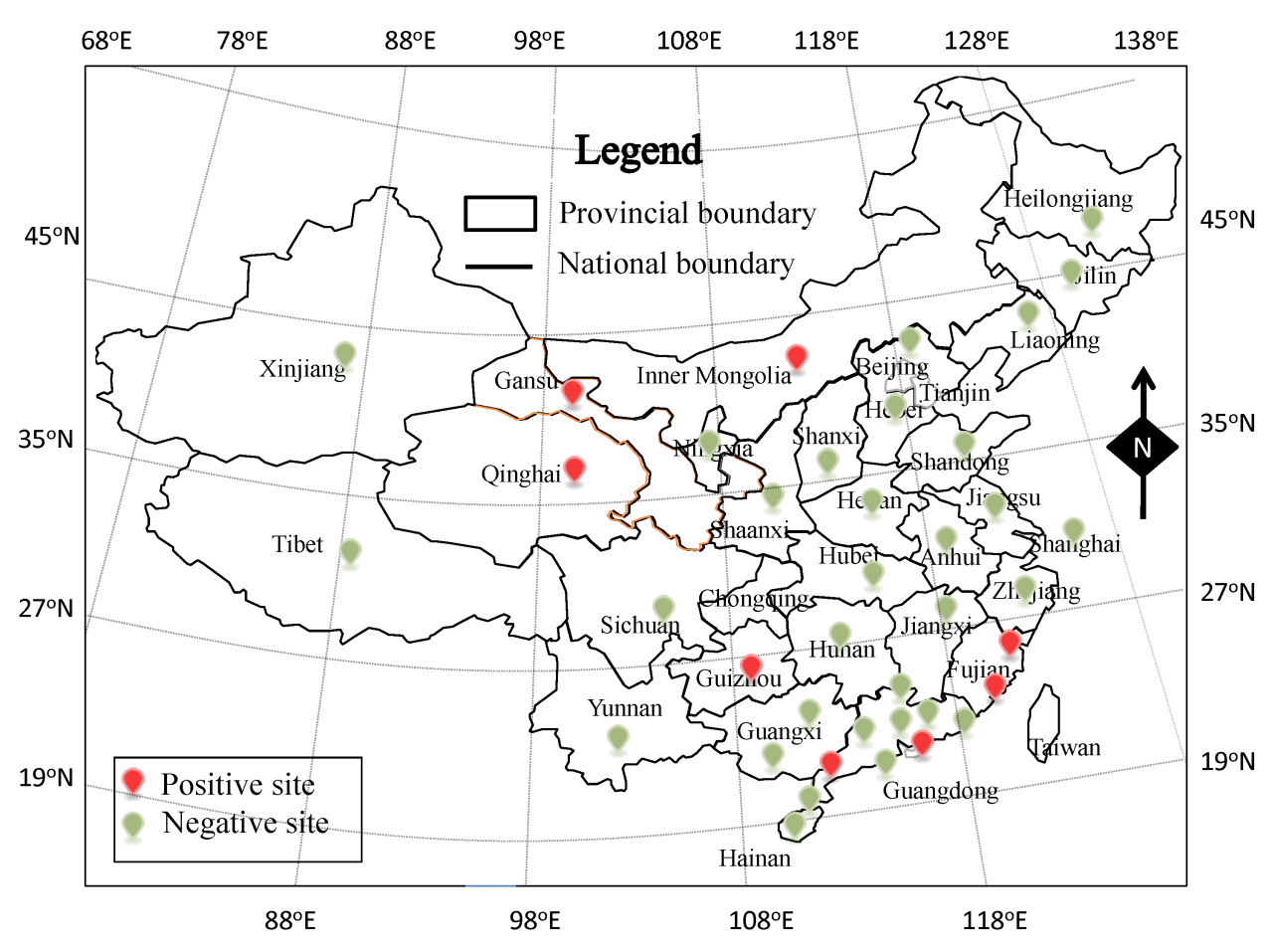 Supplementary Figure 1.  The locations of the sampling sites for this study in China.Supplementary TablesSupplementary Table 1.  The information of samples in this study.Supplementary Table 2.  Sequences of primers used for detection of virulence genes and biofilm-related genes in this studyNO. sampleSourceLocationDate in produced1YXC8SupermarketGuangzhouN/A2YXJ32FairGuangzhouN/A3YXJ33FairGuangzhou201309014LWC158SupermarketGuangzhou201310075LWJ182FairGuangzhou201310086LWJ183FairGuangzhou201310097ZCC58SupermarketGuangzhouN/A8ZCC82SupermarketGuangzhouN/A9ZCC83SupermarketGuangzhou201372710CHC108SupermarketGuangzhou2013070111CHJ132FairGuangzhou2013082412CHJ133FairGuangzhou2013042613PYC208SupermarketGuangzhouN/A14PYJ232FairGuangzhouN/A15PYJ233FairGuangzhouN/A16CHC1558SupermarketGuangzhouN/A17CHJ1582FairGuangzhouN/A18CHJ1583FairGuangzhou2012122919PYC1508SupermarketGuangzhou2013031920PYN1532Farmer`s marketGuangzhou2013031921PYN1533Farmer`s marketGuangzhou2013031922LWC1458SupermarketGuangzhouN/A23LWN1482Farmer`s marketGuangzhouN/A24LWN1483Farmer`s marketGuangzhou2013031225YXC1408SupermarketGuangzhou2013030126YXJ1432FairGuangzhouN/A27YXJ1433FairGuangzhou2013030128ZCC1608SupermarketGuangzhou2013040829ZCJ1632FairGuangzhou2013032130ZCJ1633FairGuangzhou2013021231HYC458SupermarketGuangzhou2012030232HYJ481FairHeyuan2011060933HYN496Farmer`s marketHeyuan2012032034STC408SupermarketShantao2012021535STJ426FairShantao2012021236STN441Farmer`s marketShantao2011121537SGC308SupermarketShaoguan2011121938SGJ331FairShaoguan2011092039SGN346Farmer`s marketShaoguan20120.2240SZC258SupermarketShenzhen2011120941SZJ276FairShenzhen2011120742SZN291Farmer`s marketShenzhen2011120743ZJC358SupermarketZhanjiang2012010544ZJJ376FairZhanjiang2012010345ZJN391Farmer`s marketZhanjiang2012010446HYC1858SupermarketHeyuanN/A47HYJ1882FairHeyuanN/A48HYJ1883FairHeyuanN/A49STC1708SupermarketShantouN/A50STJ1732FairShantouN/A51STJ1733FairShantouN/A52SGC1808SupermarketShaoguanN/A53SGJ1832FairShaoguanN/A54SGJ1833FairShaoguanN/A55SZC1658SupermarketShenzhenN/A56SZJ1682FairShenzhenN/A57SZJ1683FairShenzhenN/A58ZJC1758SupermarketZhanjiang2013041359ZJJ1782FairZhanjiang2013052660ZJJ1783FairZhanjiangN/A61BHC608SupermarketBeihai2012050662BHJ626FairBeihai2012042663BHN641Farmer`s marketBeihai2012052064FZC708SupermarketFuzhou2012062465FZJ726FairFuzhou2012070266FZN741Farmer`s marketFuzhou2012061267HKC508SupermarketHaikou2012050368HKJ526FairHaikou2012050169HKN541Farmer`s marketHaikou2012050170NNC658SupermarketNanning2012070271NNJ676FairNanning2012070272NNN691Farmer`s marketNanning2012070273SYC558SupermarketSanya2012051774SYJ576FairSanya2012051075SYN591Farmer`s marketSanya2012042276XMC758SupermarketXiamen2012080177XMJ776FairXiamen2012062478XMN791Farmer`s marketXiamen2012080279BJC1308SupermarketBeijing2012121580BJJ1327FairBeijing2012121781BJN1342Farmer`s marketBeijing2012121782CDC1008SupermarketChengdu2012092583CDJ1027FairChengdu2012100184CDN1042Farmer`s marketChengdu2012100485HEBC1158SupermarketHaerbin2012112086HEBJ1177FairHaerbin2012112087HEBN1192Farmer`s marketHaerbin2012112088HFC858SupermarketHefeiN/A89HFJ877FairHefeiN/A90HFJ892FairHefeiN/A91JNC1358SupermarketJinan2012122092JNJ1377FairJinan2012122493JNN1392Farmer`s marketJinan2012122494KMC1058SupermarketKunming2012110495KMJ1077FairKunmingN/A96KMN1092Farmer`s marketKunmingN/A97LZC1108SupermarketLanzhou2012110998LZJ1127FairLanzhou2012111199LZN1142Farmer`s marketLanzhou20121111100NCC908SupermarketNanchang20120922101NCJ927FairNanchang20120921102NCN942Farmer`s marketNanchang20120920103SHC808SupermarketShanghai20120904104SHJ827FairShanghai20120904105SHN842Farmer`s marketShanghai20120904106TYC1258SupermarketTaiyuan20121211107TYJ1277FairTaiyuan20121124108TYN1292Farmer`s marketTaiyuan20121206109WHC958SupermarketWuhan20121007110WHJ977FairWuhanN/A111WHN992Farmer`s marketWuhan20121007112XAC1208SupermarketXi'an20121129113XAJ1227FairXi'an20121129114XAN1242Farmer`s marketXi'an20121129115BHC2358SupermarketBeihai20131009116BHJ2382FairBeihai20131023117BHJ2383FairBeihai20131023118FZC2208SupermarketFuzhouN/A119FZJ2232FairFuzhouN/A120FZJ2233FairFuzhouN/A121HKC2408SupermarketHaikou20131219122HKJ2432FairHaikou20131221123HKJ2433FairHaikou20130926124NNC2258SupermarketNanningN/A125NNJ2282FairNanningN/A126NNJ2283FairNanningN/A127SYC2458SupermarketSanya20140102128SYJ2482FairSanyaN/A129SYJ2483FairSanyaN/A130XMC2308SupermarketXiamen20131126131XMJ2332FairXiamen20131126132XMJ2333FairXiamen20131126133BJC2058SupermarketBeijingN/A134BJJ2082FairBeijingN/A135BJJ2083FairBeijingN/A136HEBC1958SupermarketHaerbinN/A137HEBJ1982FairHaerbinN/A138HEBJ1983FairHaerbinN/A139JNC2008SupermarketJinan20130728140JNJ2027FairJinan20130723141JNJ2042FairJinan20130721142LZC2158SupermarketLanzhou20130625143LZJ2177FairLanzhou20130801144LZJ2192FairLanzhou20130816145TYC2108SupermarketTaiyuan20130815146TYJ2132FairTaiyuan20130818147TYJ2133FairTaiyuan20130817148XAC1908SupermarketXi'anN/A149XAJ1932FairXi'anN/A150XAJ1933FairXi'anN/A151NCC2508SupermarketNnachang20140301152NCJ2532FairNnachang20140301153NCJ2533FairNnachang20140301154CDC2558SupermarketChengdu140312155CDJ2582FairChengdu140309156CDJ2583FairChengdu140311157HFC2608SupermarketHefei20140211158HFJ2632FairHefei20141119159HFJ2633FairHefei20131216160WHC2658SupermarketWuhan20140408161WHJ2682FairWuhan20140408162WHJ2683FairWuhan20140409163SHC2708SupermarketShanghai20140423164SHJ2732FairShanghai20140423165SHJ2733FairShanghai20140422166KMC2758SupermarketKunming20140506167KMJ2782FairKunming20140505168KMJ2783FairKunming20140505169CSC2808SupermarketChangshaN/A170CSJ2832FairChangshaN/A171CSJ2833FairChangshaN/A172HZC2858SupermarketHangzhou20150716173HZJ2882FairHangzhou20150715174HZJ2883FairHangzhou20150716175GYC2908SupermarketGuiyangN/A176GYJ2932FairGuiyang20150723177GYJ2933FairGuiyang20150714178CCC2958SupermarketChangchun20150804179CCJ2982FairChangchun20150804180CCJ2983FairChangchun20150802181XNC3008SupermarketXining20150819182XNJ3032FairXining20150810183XNJ3033FairXining20150819184YCC3058SupermarketYinchuan20150824185YCJ3082FairYinchuan20150822186YCJ3083FairYinchuan20150823187HHHTC3108SupermarketHuhehaote20150904188HHHTJ3132FairHuhehaote20150828189HHHTJ3133FairHuhehaote20150905190SYC3158SupermarketShenyang20150910191SYJ3182FairShenyang20150912192SYJ3183FairShenyang20150913193NJC3208SupermarketNanjing20150919194NJJ3232FairNanjing20150920195NJJ3233FairNanjing20150918196SJZC3258SupermarketShijiazhuang20151013197SJZJ3282FairShijiazhuang20151011198SJZJ3283FairShijiazhuang20151013199ZZC3308SupermarketZhengzhou20150818200ZZJ3332FairZhengzhou20151018201ZZJ3333FairZhengzhou20151007202LSC3358SupermarketLasa20150721203LSJ3382FairLasa20151024204LSJ3383FairLasa20150910205WLMQC3408SupermarketWulumuqi20151123206WLMQJ3432FairWulumuqi20151110207WLMQJ3433FairWulumuqi20151123208AMC3458SupermarketMacao20151211209AMJ3482FairMacao20151213210AMJ3483FairMacao20151211211HKC3508SupermarketHongkongN/A212HKJ3532FairHongkongN/A213HKJ3533FairHongkongN/A214CSC3558SupermarketChangsha20160109215CSJ3582FairChangsha20160107216CSJ3583FairChangsha20160110217GYC3608SupermarketGuiyang20160117218GYJ3632FairGuiyang20160115219GYJ3633FairGuiyang20160119220HZC3658SupermarketHangzhou20160222221HZJ3682FairHangzhou20160222222HZJ3683FairHangzhou20160223223NJC3708SupermarketNanjingN/A224NJJ3732FairNanjingN/A225NJJ3733FairNanjingN/A226SJZC3758SupermarketShijiazhuang20160306227SJZJ3782FairShijiazhuang20160226228SJZJ3783FairShijiazhuang20160304229SYC3808SupermarketShenyang20160316230SYJ3832FairShenyang20160316231SYJ3833FairShenyang20160306232YCC3858SupermarketYinchuan20160221233YCJ3882FairYinchuan20160307234YCJ3883FairYinchuan20160325235ZZC3908SupermarketZhengzhou20160210236ZZJ3932FairZhengzhou20151018237ZZJ3933FairZhengzhou20151007238XNC3958SupermarketXining20160325239XNJ3982FairXining20160406240XNJ3983FairXining20160413241HHHTC4008SupermarketHuhehaote20160421242HHHTJ4032FairHuhehaote20160416243HHHTJ4033FairHuhehaote20160413244CCC4058SupermarketChangchunN/A245CCJ4082FairChangchunN/A246CCJ4083FairChangchunN/A247AMC4108SupermarketMacaoN/A248AMJ4132FairMacao20151213249AMJ4133FairMacao20151211250XGC4158SupermarketHongkong2016.5.26251XGJ4182FairHongkongN/A252XGJ4183FairHongkongN/A253WLMQC4208SupermarketWulumuqi20160615254WLMQJ4232FairWulumuqi20160513255WLMQJ4233FairWulumuqi20160513256LSC4258SupermarketLasa20160328257LSJ4282FairLasa20160503258LSJ4283FairLasa20160430Gene targetPrimer sequences (5’-3’)Product sizes(bp)ReferencespvlF: ATCATTAGGTAAAATGTCTGGACATGATCCA433bpX. Wang et al. (2012)pvlR: GCATCAASTGTATTGGATAGCAAAAGC433bpX. Wang et al. (2012)tsstF: AAG CCC TTT GTT GCT TGC G447bpAvanish K. Varshney et al. (2009)tsstR:ATC GAA CTT TGG CCC ATA CTT T447bpAvanish K. Varshney et al. (2009)seaF: GAAAAAAGTCTGAATTGCAGGGAACA561bpI. Ote et al. (2011)seaR: CAAATAAATCGTAATTAACCGAAGGTTC561bpI. Ote et al. (2011)sebTCGCATCAAACTGACAAACG477bpAvanish K. Varshney et al. (2009)sebGCAGGTACTCTATAAGTGCCTGC477bpAvanish K. Varshney et al. (2009)secF: AGATTTAGCAAAGAAGTACAAAGATG490bpAvanish K. Varshney et al. (2009)secR: AAGGTGGACTTCTATCTTCACACTT490bpAvanish K. Varshney et al. (2009)sedF: CTA GTT TGG TAA TAT CTC CT319bpI. Ote et al. (2011)sedR: TA ATG CTA TAT CTT ATA GGG319bpI. Ote et al. (2011)seeF: ACCGATTGACCGAAGAAAAA264bpAvanish K. Varshney et al. (2009)seeR: ATTGCCCTTGAGCATCAAAC264bpAvanish K. Varshney et al. (2009)segF: AGAATTAGCTAACAATTATAAAGATAAAAAAG496bpAvanish K. Varshney et al. (2009)segR: TCAGTGAGTATTAAGAAATACTTCCAT496bpAvanish K. Varshney et al. (2009)sheF: TGATTTAGCTCAGAAGTTTAAAAATAAAAATG466bpAvanish K. Varshney et al. (2009)sheR: TTTCTTAGTATATAGATTTACATCAATATG466bpAvanish K. Varshney et al. (2009)seiF: TGGAACAGGACAAGCTGAAA529bpAvanish K. Varshney et al. (2009)seiR: TGTTTGCCATTAACCCAAAG529bpAvanish K. Varshney et al. (2009)sejF: ATGAAAAAAACAATATTTATACTGATTTTCTCCC807bpAvanish K. Varshney et al. (2009)sejR: TCTACAGAACCAAAGGTAGACTTATTAATAC807bpAvanish K. Varshney et al. (2009)sekF: ATGAATCTTATGATTTAATTTCAGAATCAA545bpAvanish K. Varshney et al. (2009)sekR: ATTTATATCGTTTCTTTATAAGAAATATCG545bpAvanish K. Varshney et al. (2009)selF: ATGAAAAAAAGATTATTATTTGTAATTGTTATTAC723bpAvanish K. Varshney et al. (2009)selR: ATCATCTTTTTGAAATTTCGACATCTAG723bpAvanish K. Varshney et al. (2009)semF: ATGAAAAGAATACTTATCATTGTTGTTTTATTG720bpAvanish K. Varshney et al. (2009)semR: CTTCAACTTTCGTCCTTATAAGATATTTC720bpAvanish K. Varshney et al. (2009)senF: ATAAAAAATATTAAAAAGCTTATGAGATTGTTC777bpAvanish K. Varshney et al. (2009)senR: ACTTAATCTTTATATAAAAATACATCAATATG777bpAvanish K. Varshney et al. (2009)seoF: TATGTAGTGTAAACAATGCATATGCA685bpAvanish K. Varshney et al. (2009)seoR: TCTATTGTTTTATTATCATTATAAATTTGCAAAT685bpAvanish K. Varshney et al. (2009)sepF: TTAGACAAACCTATTATCATAATGGAAGT618bpAvanish K. Varshney et al. (2009)sepR: TATATAAATATATATCAATATGCATATTTTTAGACT618bpAvanish K. Varshney et al. (2009)seqF: GGAAAATACACTTTATATTCACAGTTTCA539bpAvanish K. Varshney et al. (2009)seqR: ATTTATTCAGTTTTCTCATATGAAATCTC539bpAvanish K. Varshney et al. (2009)serF: AGCGGTAATAGCAGAAAATG363bpAvanish K. Varshney et al. (2009)serR: TCTTGTACCGTAACCGTTTT363bpAvanish K. Varshney et al. (2009)seuF: AATGGCTCTAAAATTGATGG215bpAvanish K. Varshney et al. (2009)seuR: ATTTGATTTCCATCATGCTC215bpAvanish K. Varshney et al. (2009)clfAF: ATTGGCGTGGCTTCAGTGCT292bpL. Li et al. (2012) clfAR: CGTTTCTTCCGTAGTTGCATTTG292bpL. Li et al. (2012) clfBF: ACATCAGTAATAGTAGGGGGCAAC205bpL. Li et al. (2012)clfBR: TTCGCACTGTTTGTGTTTGCAC205bpL. Li et al. (2012)fnbAF: GATACAAACCCAGGTGGTGG191bpT. Zmantar et al.  (2008) fnbA R: TGTGCTTGACCATGCTCTTC191bpT. Zmantar et al.  (2008) fnbBF: ACGCTCAAGGCGACGGCAAAG197bpElizabet A.L. et al. (2016)fnbBR: ACCTTCTGCATGACCTTCTGCACCT197bpElizabet A.L. et al. (2016)fibF: CGTCAACAGCAGATGCGAGCG239bpAtshan, S.S. et al. (2013)fibR: TGCATCAGTTTTCGCTGCTGGTTT239bpAtshan, S.S. et al. (2013)cnaF: AAAGCGTTGCCTAGTGGAGAC192bpT. Zmantar et al.  (2008)cnaR: AGTGCCTTCCCAAACCTTTT192bpT. Zmantar et al.  (2008)icaA F: TATACCTTTCTTCGATGTCG561bpP. Vasudevan, et al.(2003) icaAR: CTTTCGTTATAACAGGCAAG561bpP. Vasudevan, et al.(2003) icaDF: ATGGTCAAGCCCAGACAGAG198bpArciola C R, et al.(2001)icaDR: CGTGTTTTCAACATTTAATGCAA198bpArciola C R, et al.(2001)icaCF: CTTGGGTATTTGCACGCATT209bpElizabet A.L. et al. (2016)icaCR: GCAATATCATGCCGACACCT209bpElizabet A.L. et al. (2016)bapF: CCCTATATCGAAGGTGTAGAATTGCAC971bpC. Cucarella et al. (2001) bapR: GCTGTTGAAGTTAATACTGTACCTGC971bpC. Cucarella et al. (2001) enoF: ACGTGCAGCAGCTGACT302bpSandra Renata et al. (2015)enoR: CAACAGCATCTTCAGTACCTTC302bpSandra Renata et al. (2015)